RegulaminIII edycji Wojewódzkiego Konkursu Ekologicznego„Ratujmy Ziemię” dla szkół podstawowych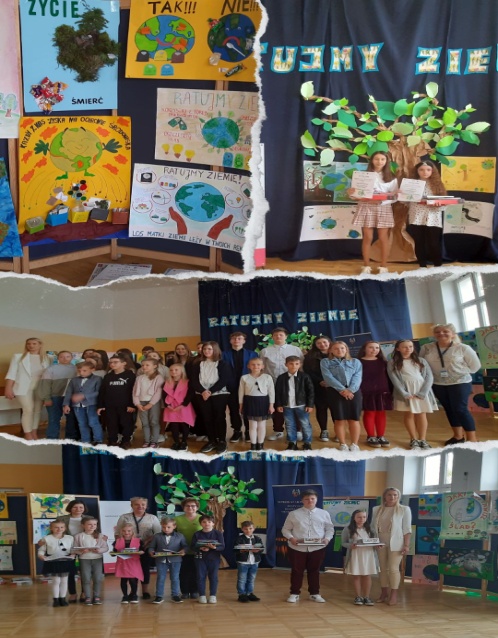 I. Organizator konkursuSzkoła Podstawowa Nr 4 z Oddziałami Dwujęzycznymiul. Żwirki i Wigury 4987-100 Toruńtelefon: 56 652 90 93e-mail: sekretariat@sp4.torun.plstrona internetowa: http://sp4.torun.pl/https://www.facebook.com/sp4.torunII. Cele konkursu- promocja zachowań proekologicznych poprzez tworzenie treści o tematyce ekologicznej,- dzielenie się działaniami swojej szkoły na rzecz ochrony środowiska, - popularyzacja wiedzy na temat segregacji odpadów i recyklingu,- kształtowanie wyobraźni plastycznej i kreatywności.III. TerminPrace konkursowe wraz z oświadczeniem (załącznik nr 1) należy przysłać do siedziby organizatora do 12 kwietnia 2024r.IV. Nadesłane prace przechodzą na własność organizatora. Udział w konkursie jest jednoznaczny z wyrażeniem zgody na publikację wizerunku oraz imienia i nazwiska laureata w Internecie, na Facebooku Szkoły Podstawowej Nr 4.V. Warunki uczestnictwaKonkurs adresowany jest do uczniów klas 1-8 szkół podstawowych.Każdy uczestnik możedostarczyć tylko jedną pracę. Szkoła dostarcza maksymalnie 5 prac w jednej kategorii wiekowej. VI. Zadaniem uczestników konkursu jest wykonanie plakatu, przedstawiającego działania społeczności szkolnej na rzecz „ratowania Ziemi”, m.in.:- zbieranie surowców wtórnych,- segregacja śmieci,- organizowanie akcji ekologicznych, - zajęcia o tematyce przyrodniczo-ekologicznej, - organizacja i udział w konkursach związanych z ochroną przyrody itp.VII. Szczegóły techniczne- format plakatu: B2 – brystol (50x70cm),- technika: dowolna (farby, pastele, flamastry, kolaż, grafika komputerowa itp.).Na odwrocie pracy powinna być naklejona wydrukowana kartka z danymi osobowymi wykonawcy: - imię i nazwisko, klasa, - nazwa i adres orazadres mailowy szkoły, - imię, nazwisko, numer telefonu i adres mailowy opiekuna. Prace uszkodzone lub niewłaściwie opisane nie będą oceniane.VIII. Ocena pracOceny prac dokona komisja konkursowa. Prace będą oceniane w trzech kategoriach wiekowych: - uczniowie klas 1-3 szkoły podstawowej,- uczniowie klas 4-6 szkoły podstawowej,- uczniowie klas 7-8 szkoły podstawowej.W każdej kategorii wiekowej 3 plakaty będą nagrodzone i 3 wyróżnione.W przypadku dużej ilości ciekawych prac, liczba nagród i wyróżnień zwiększy się.IX. Podsumowanie konkursuInformacje o wynikach konkursu zostaną zamieszczone do 16 kwietnia 2024r. na stronie internetowej naszej szkoły, Facebooku Szkoły Podstawowej Nr 4 oraz przesłane na adres  mailowy szkoły laureatów konkursu. Uroczyste podsumowanie konkursu, wręczenie nagród 
i dyplomów laureatom oraz podziękowań nauczycielom odbędzie się 23 kwietnia 2024r. 
o godz.10.00 w siedzibie naszej szkoły. 
Organizatorzy:								Magdalena RyszewskaAgata LubińskaJessica MakowskaZałącznik nr 1 Oświadczenie do III edycji Wojewódzkiego Konkursu Ekologicznego„Ratujmy Ziemię” Imię i nazwisko autora pracy: ………………………………………………………………Klasa: ………………………………………………………………………………………….Nazwa szkoły i adres: ………….………………………………………………………………………………………………………………………………………………………………………………………….Imię i nazwisko, adres mailowy, numer telefonu nauczyciela do kontaktu: ………………………………………………………………………………………………….Oświadczenie rodzica/opiekuna prawnego………………………………………………….……………………………………………...(imię i nazwisko rodzica/opiekuna prawnego)Oświadczam że:1.Zapoznałam/zapoznałem się z Regulaminem III edycji Wojewódzkiego Konkursu Ekologicznego „Ratujmy Ziemię” organizowanego przez Szkołę Podstawową Nr 4 z Oddziałami Dwujęzycznymi im. Św. Jana Pawła II w Toruniu i akceptuję jego warunki;2. Wyrażam zgodę na udział ………………………………………………………….… (imię i nazwisko autora pracy) w/w konkursie;3. Wyrażam zgodę na nieodpłatne wykorzystanie pracy mojego dziecka przez Organizatora, w jego działalności statutowej (m.in.: aukcja charytatywna prac konkursowych);4. Złożoną na konkurs pracę dziecko wykonało osobiście.5. Praca konkursowa nie zagraża i nie narusza praw osób trzecich, w szczególności nie narusza ich majątkowych i osobistych praw autorskich; za wszelkie roszczenia osób trzecich, które wynikają 
z tytułu naruszenia ich praw odpowiada uczestnik konkursu, 6. Z chwilą przekazania pracy konkursowej Organizatorowi Konkursu, uczestnik nieodpłatnie, bez ograniczenia w czasie przenosi na Organizatora autorskie prawa majątkowe do tej pracy w rozumieniu ustawy z dnia 4 lutego 1994 r. oprawie autorskim i prawach pokrewnych (tj. Dz. U. z 2019 r. poz. 1231 z późn. zm.) na następujących polach eksploatacji: a) rozpowszechnianie pracy konkursowej, w tym w szczególności jej publiczne prezentowanie, wystawianie, wyświetlanie, nadawanie i reemitowanie; b) utrwalanie i zwielokrotnianie pracy konkursowej dowolna techniką i w dowolnej liczbie egzemplarzy, na dowolnych nośnikach danych; c) przechowywanie i przekazywanie pracy konkursowej w tym w szczególności wprowadzanie pracy do pamięci komputerów i innych urządzeń, przesyłanie jej sieciami wewnętrznymi z wykorzystaniem Internetu; 7. Z chwilą przekazania pracy konkursowej Organizatorowi Konkursu, uczestnik przenosi nieodpłatnie na Organizatora konkursu wyłączne prawo opracowywania pracy konkursowej oraz zezwalania na wykonywanie zależnych praw autorskich do pracy konkursowej. 8. Zapoznałam/zapoznałem się z poniższą klauzulą informacyjną.………………………………………………Data i podpis rodzica/opiekuna prawnegoObowiązek informacyjny wobec uczestnika konkursu, czyli jak będziemy przetwarzać Twoje dane osobowe? (klauzula informacyjna)Na podstawie art. 13 ust. 1 i 2 rozporządzenia Parlamentu Europejskiego i Rady (UE) 2016/679 z dnia 27 kwietnia 2016 r. w sprawie ochrony osób fizycznych w związku z przetwarzaniem danych osobowych i w sprawie swobodnego przepływu takich danych oraz uchylenia dyrektywy 95/46/WE (ogólne rozporządzenie o ochronie danych) (Dz. U. UE. L. z 2016 r. Nr 119, str. 1 z późn. zm.), zwanego dalej RODO, informuję, że:1. Administratorem danych osobowych osób biorących udział w Konkursie jest Szkoła Podstawowa 
Nr 4 z Oddziałami Dwujęzycznymi im. św. Jana Pawła II w Toruniu z siedzibą w Toruniu przy 
ul. Żwirki i Wigury 49. 2. W sprawach związanych z przetwarzaniem danych osobowych, można się kontaktować 
z inspektorem ochrony danych (IOD) za pośrednictwem poczty elektronicznej e-mail: rodo1@tcuw.torun.pl lub telefonicznie pod numerem: 56 611 89 92. 3. Dane osobowe, będą przetwarzane w celu organizacji, przeprowadzenia i promocji Konkursu, 
a także w działalności statutowej Organizatora – Szkoły Podstawowej Nr 4 z Oddziałami Dwujęzycznymi im. św. Jana Pawła II w Toruniu, w szczególności celem przetwarzania jest realizacja zadań dydaktyczno-wychowawczych tj.: rozwijanie uzdolnień i zainteresowań uczniów, rozwijanie zdolności stosowania zdobytej wiedzy w praktycznym działaniu, tworzenie płaszczyzny pozytywnej i twórczej rywalizacji uczniów i ich szkół, promowanie nauczycieli i szkół wspierających uzdolnienia uczniów. 4. Podstawą prawną przetwarzania danych będzie art. 6 ust. 1 lit. a w związku z ustawą z dnia 14 grudnia 2016 r. - Prawo oświatowe (t.j. Dz. U. z 2020 r. poz. 910 z późn. zm.) oraz rozporządzeniem Ministra Edukacji Narodowej i Sportu z dnia 29 stycznia 2002 r. w sprawie organizacji oraz sposobu przeprowadzania konkursów, turniejów i olimpiad (t.j. Dz. U. z 2020 r. poz. 1036).5. Dane osobowe przedstawicieli laureatów konkursu oraz osób odbierających nagrody mogą być przekazane fundatorom nagród (Kujawsko-Pomorski Urząd Marszałkowski w Toruniu, Urząd Miasta Torunia) w celu dopełnienia wymogów formalnych związanych z otrzymaniem nagród.6. Dane osobowe zbierane są na podstawie wyrażonej zgody, zgodnie z art. 6 ust.1 lit a ogólnego rozporządzenia o ochronie danych (RODO) na potrzeby organizacji i przeprowadzenia konkursu oraz opublikowania informacji o laureatach konkursu. 7. Będziemy publikować imię i nazwisko, nazwę szkoły oraz pracę konkursową wybranych uczestników w konkursie, na stronie internetowej i stronie Facebook Szkoły Podstawowej Nr 4 
z Oddziałami Dwujęzycznymi im. Św. Jana Pawła II w Toruniu oraz w mediach (radio, telewizja) 
w związku z promocją działalności statutowej Organizatora Konkursu. 8. Dane osobowe przechowywane będą zgodnie z wymaganiami ustawy z dnia 14 lipca 1983 roku 
o narodowym zasobie archiwalnym i archiwach (tj. Dz. U. z 2020 r. poz. 164 z późn. zm.) – przez czas określony w tych przepisach. 9. Osobie, której dane osobowe dotyczą, przysługuje prawo dostępu do swoich danych oraz otrzymania ich kopii, ich sprostowania, usunięcia, ograniczenia przetwarzania, a także wniesienia sprzeciwu wobec przetwarzania danych. 10. Osobie, której dane dotyczą przysługuje prawo wniesienia skargi do Prezesa Urzędu Ochrony Danych Osobowych (na adres Urząd Ochrony Danych Osobowych, ul. Stawki 2, 00-193 Warszawa). 11. Osoba, której dane osobowe dotyczą ma prawo w dowolnym momencie wycofać zgodę. Wycofanie zgody nie będzie miało jednak wpływu na przetwarzanie, którego dokonano na podstawie zgody tej osoby przed jej cofnięciem. 12. Administrator nie przetwarza danych osobowych uczestników konkursu oraz osób wskazanych 
w pracy konkursowej w sposób zautomatyzowany. Podanie danych osobowych jest dobrowolne, ale jest warunkiem koniecznym do wzięcia udziału 
w konkursie. Wyrażam zgodę na przetwarzanie danych osobowych mnie dotyczących oraz danych dotyczących dziecka - autora pracy, dla celów związanych z organizacją i realizacją konkursu oraz upowszechnienia pracy konkursowej poprzez stronę internetową oraz stronę Facebook Szkoły Podstawowej Nr 4 z Oddziałami Dwujęzycznymi im. Św. Jana Pawła II w Toruniu, w mediach (radio, telewizja) oraz w ramach działalności statutowej Organizatora. …………………………………………Data i podpis rodzica/opiekuna prawnego Wyrażam zgodę na przetwarzanie wizerunku dziecka - autora pracy, w tym na publikację na stronie internetowej Organizatora.…………………………………………………Data i podpis rodzica/opiekuna prawnegoWyrażam zgodę na podawanie do publicznej wiadomości imienia i nazwiska autora pracy wraz 
z nazwą szkoły w związku z udziałem w ww. Konkursie, we wszelkich ogłoszeniach, zapowiedziach 
i informacjach o tym Konkursie i jego wynikach.…………………………………………………Data i podpis rodzica/opiekuna prawnego 